Mrs Thomsen will be teaching all week.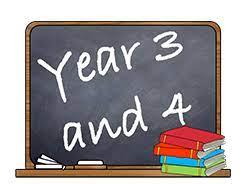 Mrs Chisholm, HLTA, will cover teachers’ PPA time.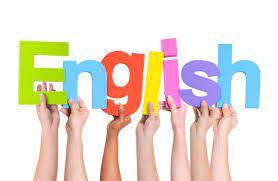 English:In our English lessons this half term we will be learning how to write a diary entry, a character description and ending with an adventure story. Reading: We will have reading time every day, were the children will be able to quiz on their reading book and to read to Mrs Thomsen. We will choose our ‘class book’ and through reading this, we will maintain our positive attitudes to reading and understanding of what we have read. Spelling: We will continue with our spelling homework each week. While in class we will work on spelling strategies to help us. Grammar: Year 3: Formation of nouns using a range of prefixes; using the forms ‘a’ or ‘an’ according to whether the next word begins with a consonant or a vowel; creating word families based on common words to show how words are related in form and meaning.  Expressing time, place and cause using conjunctions, adverbs or prepositions.  Introduction to paragraphs as a way to group related material; headings and sub-headings to aid presentation; use of the present perfect form of verbs instead of the simple past.  Introduction to inverted commas to punctuate direct speech. Year 4: Grammatical difference between plural and possessive ‘-s’; Standard English forms for verb inflections.  Noun phrases expanded by the addition of modifying adjectives, nouns and preposition phrases; fronted adverbials.  Use of paragraphs to organise ideas around a theme; appropriate choice of pronoun or noun within and across sentences to aid cohesion and avoid repetition.  Use of inverted commas and other punctuation to indicate direct speech; apostrophes to mark plural possession; use of commas after fronted adverbials.Key vocabulary:  noun, verb, adjective, adverb, conjunction, time connective, paragraph, fronted adverbial, comma, full stop, brackets, exclamation mark, question mark, speech marks, heading, subheading, first and third person, past and present tense, fiction, non-fiction, subordinate clause, preposition, constant, vowel, dialogue.Maths: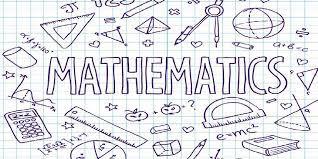 Please continue to practise all your known times tables weekly, as well as those that will be specifically set for the test every Monday. Homework will be set using the CGP maths books and can also be developed by using TT Rock Stars regularly at home.This half term we will be learning all about number and  place value: Year 3: Pupils should be taught to:count from 0 in multiples of 4, 8, 50 and 100; find 10 or 100 more or less than a given numberrecognise the place value of each digit in a three-digit number (hundreds, tens, ones)compare and order numbers up to 1000 identify, represent and estimate numbers using different representationsread and write numbers up to 1000 in numerals and in wordssolve number problems and practical problems involving these ideasYear 4: Pupils should be taught to:count in multiples of 6, 7, 9, 25 and 1000find 1000 more or less than a given number count backwards through zero to include negative numbersrecognise the place value of each digit in a four-digit number (thousands, hundreds, tens, and ones) order and compare numbers beyond 1000identify, represent and estimate numbers using different representations round any number to the nearest 10, 100 or 1000solve number and practical problems that involve all of the above and with increasingly large positive numbersread Roman numerals to 100 (I to C) and know that over time, the numeral system changed to include the concept of zero and place value.Key Vocabulary:   place value, hundreds, tens, ones, Roman Numerals, order, compare, thousands, more, less, digit, represent, estimate. Maths:Please continue to practise all your known times tables weekly, as well as those that will be specifically set for the test every Monday. Homework will be set using the CGP maths books and can also be developed by using TT Rock Stars regularly at home.This half term we will be learning all about number and  place value: Year 3: Pupils should be taught to:count from 0 in multiples of 4, 8, 50 and 100; find 10 or 100 more or less than a given numberrecognise the place value of each digit in a three-digit number (hundreds, tens, ones)compare and order numbers up to 1000 identify, represent and estimate numbers using different representationsread and write numbers up to 1000 in numerals and in wordssolve number problems and practical problems involving these ideasYear 4: Pupils should be taught to:count in multiples of 6, 7, 9, 25 and 1000find 1000 more or less than a given number count backwards through zero to include negative numbersrecognise the place value of each digit in a four-digit number (thousands, hundreds, tens, and ones) order and compare numbers beyond 1000identify, represent and estimate numbers using different representations round any number to the nearest 10, 100 or 1000solve number and practical problems that involve all of the above and with increasingly large positive numbersread Roman numerals to 100 (I to C) and know that over time, the numeral system changed to include the concept of zero and place value.Key Vocabulary:   place value, hundreds, tens, ones, Roman Numerals, order, compare, thousands, more, less, digit, represent, estimate. Computing;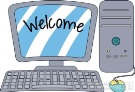 In computing this half term, we will be looking at:Systems and networks – The internet. During this unit learners will apply their knowledge and understanding of networks, to appreciate the internet as a network of networks which need to be kept secure. They will learn that the World Wide Web is part of the internet, and be given opportunities to explore the World Wide Web for themselves to learn about who owns content and what they can access, add, and create. Finally they will evaluate online content to decide how honest, accurate, or reliable it is, and understand the consequences of false information.Key vocabulary for this topic: internet, safety, network, World Wide Web, owners, explore, honest, accurate, web page, search engine. KEY QUESTION: Can I use the internet safely?Computing;In computing this half term, we will be looking at:Systems and networks – The internet. During this unit learners will apply their knowledge and understanding of networks, to appreciate the internet as a network of networks which need to be kept secure. They will learn that the World Wide Web is part of the internet, and be given opportunities to explore the World Wide Web for themselves to learn about who owns content and what they can access, add, and create. Finally they will evaluate online content to decide how honest, accurate, or reliable it is, and understand the consequences of false information.Key vocabulary for this topic: internet, safety, network, World Wide Web, owners, explore, honest, accurate, web page, search engine. KEY QUESTION: Can I use the internet safely?In R.E: we will do our best to find out the answer to the question: What is it like for someone to follow God? We will look at the story of Noah and the pact/covenant he made with God about building the Ark. We will link this to our own lives and our own communities. 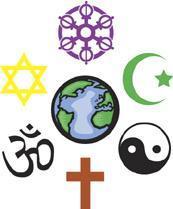 Key Vocabulary: Bible, Noah, Ark, covenant, pact, religion, Community, qualities, Old testament, New Testament. In French: We will look at the phonics and correct pronunciation of words and then move onto learn how to say basic greetings and how to ask someone how they are feeling as well as answer the question themselves in French. Key vocabulary: Hello - bonjour.Goodbye - au revoir.Thank you - merci.How are you? - ça va?I'm well - ça va bien.Sorry - pardon.Oui - yes.Non - NoKEY QUESTION? How many different countries speak French? In Forest school this half term: Key Vocabulary: Knots, ropes, forest school, safe areas. Key Question: How can I use different knots to help me? In Forest school this half term: Key Vocabulary: Knots, ropes, forest school, safe areas. Key Question: How can I use different knots to help me?  In Science, we are becoming scientists and learning all about Animals, including humans. By the end of the term we will be able to: identify that animals, including humans, need the right types and amount of nutrition, and that they cannot make their own food; they get nutrition from what they eatidentify that humans and some other animals have skeletons and muscles for support, protection and movement.General scientific vocabulary: Investigate, Measure, Changes, Prove, Observe, Predict, Simple Tests, Identify, Classify, Groups, Gathering/Recording Data, Equipment, Questioning, experiment.Key Questions: How does our skeleton help us? Do our bones effect what we do? What do our muscles do? Do all animals have the same skeleton? What types of nutrition do we need? In Science, we are becoming scientists and learning all about Animals, including humans. By the end of the term we will be able to: identify that animals, including humans, need the right types and amount of nutrition, and that they cannot make their own food; they get nutrition from what they eatidentify that humans and some other animals have skeletons and muscles for support, protection and movement.General scientific vocabulary: Investigate, Measure, Changes, Prove, Observe, Predict, Simple Tests, Identify, Classify, Groups, Gathering/Recording Data, Equipment, Questioning, experiment.Key Questions: How does our skeleton help us? Do our bones effect what we do? What do our muscles do? Do all animals have the same skeleton? What types of nutrition do we need? In Science, we are becoming scientists and learning all about Animals, including humans. By the end of the term we will be able to: identify that animals, including humans, need the right types and amount of nutrition, and that they cannot make their own food; they get nutrition from what they eatidentify that humans and some other animals have skeletons and muscles for support, protection and movement.General scientific vocabulary: Investigate, Measure, Changes, Prove, Observe, Predict, Simple Tests, Identify, Classify, Groups, Gathering/Recording Data, Equipment, Questioning, experiment.Key Questions: How does our skeleton help us? Do our bones effect what we do? What do our muscles do? Do all animals have the same skeleton? What types of nutrition do we need?In History this half term:  We will become Historians and learn all about The Stone Age to The Iron Age. •	Changes in Britain from the Stone Age to the Iron Age•	Iron Age hill forts: tribal kingdoms, farming, art and cultureKey Vocabulary: Skara Brae, Neolithic Man / Woman, Mammoth, tools, cave paintings, Acheulean age, agriculture, ancestors, ancient, antler, anvils, archaeology, arrows, artefacts, axes, blades,  bones, caveman / woman, evolution, early man / woman, hunter gatherers, Homo habilis, Homo neanderthalensis, Homo sapiens. Key Question: How did people survive during the Stone Age? In History this half term:  We will become Historians and learn all about The Stone Age to The Iron Age. •	Changes in Britain from the Stone Age to the Iron Age•	Iron Age hill forts: tribal kingdoms, farming, art and cultureKey Vocabulary: Skara Brae, Neolithic Man / Woman, Mammoth, tools, cave paintings, Acheulean age, agriculture, ancestors, ancient, antler, anvils, archaeology, arrows, artefacts, axes, blades,  bones, caveman / woman, evolution, early man / woman, hunter gatherers, Homo habilis, Homo neanderthalensis, Homo sapiens. Key Question: How did people survive during the Stone Age? In History this half term:  We will become Historians and learn all about The Stone Age to The Iron Age. •	Changes in Britain from the Stone Age to the Iron Age•	Iron Age hill forts: tribal kingdoms, farming, art and cultureKey Vocabulary: Skara Brae, Neolithic Man / Woman, Mammoth, tools, cave paintings, Acheulean age, agriculture, ancestors, ancient, antler, anvils, archaeology, arrows, artefacts, axes, blades,  bones, caveman / woman, evolution, early man / woman, hunter gatherers, Homo habilis, Homo neanderthalensis, Homo sapiens. Key Question: How did people survive during the Stone Age? In Music this term we will be looking at and learning all about The Blues. Where did it originate, which musicians were famous for The Blues and we will also learn a Blues song to sing. 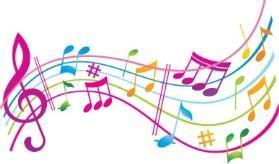 Key vocabulary: Blues, rhythm, pitch, timbre, pulse, pitch, harmony. Key Questions: What are the Blues? Where did the Blues originate? In P.E: Our PE this year will take place every Friday afternoon. On a Friday, Mrs Chisolm, will be teaching Netball using the High Five netball programme. Please remember to wear your PE kit every Friday.In P.E: Our PE this year will take place every Friday afternoon. On a Friday, Mrs Chisolm, will be teaching Netball using the High Five netball programme. Please remember to wear your PE kit every Friday.In RHSE/ PSHE we will be looking at:Healthy Lifestyles (Physical Health and Wellbeing)  -Healthy ChoicesH1. how to make informed decisions about healthH2. about the elements of a balanced, healthy lifestyleH3. about choices that support a healthy lifestyle, and recognise what might influence theseH4. how to recognise that habits can have both positive and negative effects on a healthy lifestyle.Key vocabulary: health, healthy, choices, diet, balanced, habits, lifestyle, movement, exercise. Key Question? How can I keep my body healthy?In Art /DT we will explore Stone age paintings, pigments and painting tools to make and then create art work. Use sketch book to record findings and use as a reference pointKey vocabulary: sketch, draw, colours, tools, materials, Key Question: How can I improve my work? In Art /DT we will explore Stone age paintings, pigments and painting tools to make and then create art work. Use sketch book to record findings and use as a reference pointKey vocabulary: sketch, draw, colours, tools, materials, Key Question: How can I improve my work? In RHSE/ PSHE we will be looking at:Healthy Lifestyles (Physical Health and Wellbeing)  -Healthy ChoicesH1. how to make informed decisions about healthH2. about the elements of a balanced, healthy lifestyleH3. about choices that support a healthy lifestyle, and recognise what might influence theseH4. how to recognise that habits can have both positive and negative effects on a healthy lifestyle.Key vocabulary: health, healthy, choices, diet, balanced, habits, lifestyle, movement, exercise. Key Question? How can I keep my body healthy?In Art /DT we will explore Stone age paintings, pigments and painting tools to make and then create art work. Use sketch book to record findings and use as a reference pointKey vocabulary: sketch, draw, colours, tools, materials, Key Question: How can I improve my work? In Art /DT we will explore Stone age paintings, pigments and painting tools to make and then create art work. Use sketch book to record findings and use as a reference pointKey vocabulary: sketch, draw, colours, tools, materials, Key Question: How can I improve my work? Reminders:Please can your child continue to come into school wearing their PE kit every Tuesday and Friday.Forest school will be on a Friday afternoon, please bring appropriate clothing – waterproof trousers/coat, wellingtons/boots. Please remember to bring a warm, waterproof coat to school every day and a change of shoes for playtimes. Homework:Reading - Please hear your child read for at least 30 minutes each night and record this in their reading record.Spellings - Each week your child will be given a spelling pattern to research and to learn. We will be encouraging the children to research the spelling pattern and find new words with the pattern and bring them in to add to our spelling wall which will be added to throughout the week. There will be a formal spelling test every Monday but we also expect learnt spellings to be used in the children's work throughout the week. We would also like your child to develop their spelling fluency by regularly going on Sumdog Spellings. Maths - Our maths homework is paper based and we use the CGP Maths Books. Work will be set each Friday to be handed in the following Friday.  In Year 3 and 4 we place great importance on learning x tables so there will be tables set to learn each week and this will be informally tested throughout the week during lessons and during the formal test once a week on a Friday. Logging into TT Rock Stars will also help with times table’s knowledge. Reminders:Please can your child continue to come into school wearing their PE kit every Tuesday and Friday.Forest school will be on a Friday afternoon, please bring appropriate clothing – waterproof trousers/coat, wellingtons/boots. Please remember to bring a warm, waterproof coat to school every day and a change of shoes for playtimes. Homework:Reading - Please hear your child read for at least 30 minutes each night and record this in their reading record.Spellings - Each week your child will be given a spelling pattern to research and to learn. We will be encouraging the children to research the spelling pattern and find new words with the pattern and bring them in to add to our spelling wall which will be added to throughout the week. There will be a formal spelling test every Monday but we also expect learnt spellings to be used in the children's work throughout the week. We would also like your child to develop their spelling fluency by regularly going on Sumdog Spellings. Maths - Our maths homework is paper based and we use the CGP Maths Books. Work will be set each Friday to be handed in the following Friday.  In Year 3 and 4 we place great importance on learning x tables so there will be tables set to learn each week and this will be informally tested throughout the week during lessons and during the formal test once a week on a Friday. Logging into TT Rock Stars will also help with times table’s knowledge. Reminders:Please can your child continue to come into school wearing their PE kit every Tuesday and Friday.Forest school will be on a Friday afternoon, please bring appropriate clothing – waterproof trousers/coat, wellingtons/boots. Please remember to bring a warm, waterproof coat to school every day and a change of shoes for playtimes. Homework:Reading - Please hear your child read for at least 30 minutes each night and record this in their reading record.Spellings - Each week your child will be given a spelling pattern to research and to learn. We will be encouraging the children to research the spelling pattern and find new words with the pattern and bring them in to add to our spelling wall which will be added to throughout the week. There will be a formal spelling test every Monday but we also expect learnt spellings to be used in the children's work throughout the week. We would also like your child to develop their spelling fluency by regularly going on Sumdog Spellings. Maths - Our maths homework is paper based and we use the CGP Maths Books. Work will be set each Friday to be handed in the following Friday.  In Year 3 and 4 we place great importance on learning x tables so there will be tables set to learn each week and this will be informally tested throughout the week during lessons and during the formal test once a week on a Friday. Logging into TT Rock Stars will also help with times table’s knowledge. 